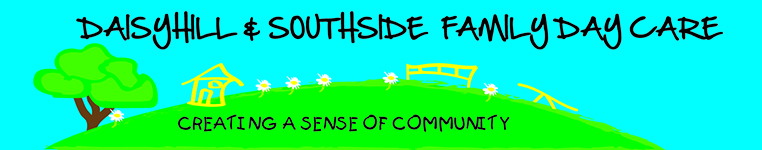 POTENTIAL EDUCATORRECRUITMENT FORMPERSONAL DETAILSNAME: ..............................................................................................................ADDRESS: ..........................................................................................................…………................................................................................................................PHONE: .................................................................	MOBILE: …………………………………………BEST TIME TO CONTACT: .....................................................................................................HOW DID YOU FIND OUT ABOUT US: ……………………………………………………………………………..ARE YOU CURRENTLY EMPLOYED?	YES	NODO YOU HAVE CHILDREN?	YES	NOIF YES WHAT AGES: …………………………………………………………………………………………………….DO YOU HAVE A CURRENT BLUE CARD?                                    YES                   NO       Please complete this page and email or post back to;Daisy Hill & Southside Family Day Care104 Chatswood Road, Daisy Hill 4127P: 32080463     Email: dhssfdc@gmail.com           W: www.daisyhillfdc.com.auDO YOU HAVE YOUR OWN HOME? DO YOU RENT?YES YESNO NO(Landlord information needs to be provided at a later date)(Landlord information needs to be provided at a later date)(Landlord information needs to be provided at a later date)DO YOU HAVE A CERTIFICATE III IN CHILDCARE?YESNOIF NOT, ARE YOU WILLING TO UNDERTAKE STUDY?YESNODO YOU HAVE A CURRENT FIRST AID CERTIFICATE?YESNO